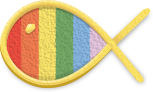 Bramley Church of England Primary SchoolAPPROVED Date:  November 2020Governors Signed _______________________________________ Date:  __________Staff Signed ____________________________________________ Date:  __________Next Review Date November 2022		EQUALITY INFORMATION AND EQUALITY OBJECTIVESThe Equality Act 2010 requires us to publish information that demonstrates that we have due regard for the need to: Eliminate unlawful discrimination, harassment, victimisation and any other conduct prohibited by the Equality Act 2010. Advance equality of opportunity between people who share a protected characteristic and people who do not share it.Foster good relations between people who share a protected characteristic and people who do not share it. At Bramley C of E Primary School:We try to ensure that everyone is treated fairly and respectfully We want to make sure that our schools are a safe and secure place for everyone We recognise that people have different needs, and we understand that treating people equally does not always involve treating them the sameWe aim to make sure that no-one experiences less favourable treatment or discrimination because of: Their age A disability Their ethnicity, colour or national origin Their gender Their gender identity (they have reassigned or plan to reassign their gender) Their marital or civil partnership status Their being pregnant or having recently had a baby Their religion or belief Their sexual identity and orientation. We recognise that some pupils need extra support to help them to achieve and be successful. We try to make sure that people from different groups are consulted and are involved in our decisions, especially pupils, parents and those of us who can be treated less favourably. Our aim is for all children to be successful. The 3 Over-arching Christian values we teach our children are: Love, Respect and CourageWe also welcome the emphasis of Ofsted inspections on the importance of accelerating the progress of pupils from groups who are underachieving. As part of this we will: Publish information every year about our school population Publish information regarding our main equality challengesPublish equality objectives to show how we plan to tackle particular inequalities and improve what we do. Part 1: Information about the pupil populationNumber of pupils on roll at the school: 418Information on pupils by protected characteristicsThe Equality Act protects people from discrimination on the basis of ‘protected characteristics’. Every person has several of the protected characteristics, so the Act protects everyone against unfair treatment.DisabilityThe Equality Act defines disability as when a person has a ‘physical or mental impairment which has a substantial and long term adverse effect on that person’s ability to carry out normal day to day activities.’There are pupils at our school with different types of disabilities and these include:AutismSpeech Language and Communication NeedsHearing ImpairmentVisual ImpairmentSevere Allergies and dietary requirements DiabetesCerebral PalsyDown’s SyndromeEthnicityThe main ethnic categories in the school are: White British making up 85.92% of our population, in addition we have pupils born in Fiji, Thailand, India, South Africa, Germany, Spain, Australia, Poland, USA, Switzerland and of Gypsy Roma Traveller heritage.Religion and beliefThe majority of the school are either Christian or non-declaring. 32% are Christian and 63% are non-declaring. Information on other groups of pupilsWe aim for all our pupils to make progress, including those whose needs, dispositions, aptitudes or circumstances require additional support. In addition to pupils with protected characteristics, we wish to provide further information on the following groups of pupils:Whole SchoolNumber of pupils currently eligible for Pupil PremiumTotal - 71Percentage of school population 16.99%Pupil with Special Educational Needs (SEN)Total - 55Percentage of school population 13.16%Pupil with English as an additional language (EAL)Total - 20Percentage of school population 4.78%Pupil registered as a travellerTotal - 12Percentage of school population 2.87%Young carersCurrently no children are Young CarersOther vulnerable groupsThere are a number of children who are on our Vulnerable Child register. We provide counselling for children with emotional difficulties. There are a number of children with severe and complex needs, including autistic spectrum disorder, global delay and severe speech and language.Part 2: Our main equality challengesThis is a summary of the issues that we are most concerned about. We are already developing strategies and activities to address some of these challenges, and details are provided in Part 3 below. For some of these challenges we have also set and published equality objectives. See Part 4 of this document.Although we have met our target of 96% attendance this year, there are still some pupils whose attendance is not meeting this target, including some children with who are eligible for Pupil Premium funding and some children from the Traveller background (GRT).Due to the assessment with the National Curriculum progress rates for SEN children is difficult to evidence.As we have a largely White British population we need to ensure that they are given opportunity to learn about other cultures and religions including those present in our school.Part 3: How we have due regard for equalityThe information provided here aims to show that we give careful consideration to equality issues in everything that we do in the school.The things we have in place to support equality.Related policies in place are behaviour, e-safety and cyber-bullying, behaviour, safeguarding and SEN.Accessibility plan for the disabledAdmission arrangements – new arrivals have an induction.Exclusions are monitored and reported.Incidents of harassment are recorded.Incidents of bullying are recorded and outcomes of actions reported.Staff and governors have regular safeguarding and SEN training.Non-discriminatory employment practice is adhered to.There are staff and Governors codes of conduct.EAL strategies are employed and resources targeted.We provide equal access to all areas of the curriculum and provide support where necessary.We are committed to working for the equality of people with and without disabilities.Providing adequate training for all staff.Tracking and monitoring identified groups and their access and performance.Promoting the spiritual, moral and cultural development of all pupils through our curriculum and enrichment activities.Providing a curriculum which is incorporated into PSHE, Citizenship and Spiritual Moral Social and Cultural (SMSC) and which celebrates difference and diversity.Providing policies, systems and procedures that promote tolerance and tackle prejudice e.g. Behaviour Policy, Anti-Bullying Policy, E-safety Policy, Safeguarding policy.Monitoring and ensuring equal access to after school clubs to pupils with SEND, if this is deemed beneficial for their well-being.Equality Objectives and Action Plan 2020-2022Equality Objectives and Action Plan 2020-2022Equality Objectives and Action Plan 2020-2022Equality Objectives and Action Plan 2020-2022ActionWhoWhenSuccess CriteriaObjective/sAlthough we have met our target of 96% attendance this year, there are still some pupils, whose attendance is not meeting this target, including some PP and Traveller pupils.Lateness continues to be an issue, specifically for some of our children from vulnerable groups.Objective/sAlthough we have met our target of 96% attendance this year, there are still some pupils, whose attendance is not meeting this target, including some PP and Traveller pupils.Lateness continues to be an issue, specifically for some of our children from vulnerable groups.Objective/sAlthough we have met our target of 96% attendance this year, there are still some pupils, whose attendance is not meeting this target, including some PP and Traveller pupils.Lateness continues to be an issue, specifically for some of our children from vulnerable groups.Objective/sAlthough we have met our target of 96% attendance this year, there are still some pupils, whose attendance is not meeting this target, including some PP and Traveller pupils.Lateness continues to be an issue, specifically for some of our children from vulnerable groups.Send out half termly updates to these parents along with the guidance on penalty fines for poor attendance & latenessAdmin Officers At the start of each half term recapping on previous half termFor the % for this group of children to be 92%+ by the end of the academic year 020/022 & for the amount of ‘lates’ to be reduced by 50%.Admin Officer/Assistant provide on-going analysis of attendance data and advise EHT/HOS about the need for intervention.Admin OfficersOn-going and face to face with HoS and AHT each half termFor the % for this group of children to be 92%+ by the end of the academic year 020/022 & for the amount of ‘lates’ to be reduced by 50%.The parent of any child who is recognised as persistently absent to receive letters informing them of this. AHT to provide support for VC familiesAdmin OfficersHoS and AHTFor the % for this group of children to be 92%+ by the end of the academic year 020/022 & for the amount of ‘lates’ to be reduced by 50%.ObjectiveFor all SEN children to make at least good progress throughout the year from their relative starting point.For SEN children (where appropriate) to have evidence of working at greater depth at the correct ability related objectives.ObjectiveFor all SEN children to make at least good progress throughout the year from their relative starting point.For SEN children (where appropriate) to have evidence of working at greater depth at the correct ability related objectives.ObjectiveFor all SEN children to make at least good progress throughout the year from their relative starting point.For SEN children (where appropriate) to have evidence of working at greater depth at the correct ability related objectives.ObjectiveFor all SEN children to make at least good progress throughout the year from their relative starting point.For SEN children (where appropriate) to have evidence of working at greater depth at the correct ability related objectives.ActionWhoWhenSuccess CriteriaTo establish a clear criteria on what constitutes good progress.SENCO and AHTBaseline assessments in Aut 021That all teachers and parents understand how progress is measured in the core subjects and how this relates to SEN children.To continue to fully embed the ISPs for SEN pupils to monitor progress across ability based objectives.CTs, SENCO and AHTOn-going throughout the year.That all SEN children are being assessed against the relevant objectives and are able to evidence the ability to work at greater depth.To refresh all teachers subject knowledge on how to differentiate yet challenge SEN pupilsEnglish and Maths LeadersSENCoOn-going throughout the yearFor SEN children to make good progress.For lesson obs to demonstrate high levels of challenge for al pupils including SENObjectiveChildren who have had high levels of turbulence require additional support to ensure that they are making good progress.ObjectiveChildren who have had high levels of turbulence require additional support to ensure that they are making good progress.ObjectiveChildren who have had high levels of turbulence require additional support to ensure that they are making good progress.ObjectiveChildren who have had high levels of turbulence require additional support to ensure that they are making good progress.ActionWhoWhenSuccess CriteriaFor the inclusion leader or SENco to support the class teacher in assessing any new arrivals needs and then organise the appropriate support be academic, social or emotional.KT/JD with Class Teacher, monitored by phase leaderWhen new children arriveThat new arrivals make good progress and settle quickly to life in Bramley C of E Primary SchoolObjectiveAs we have a largely White British population we need to ensure that they are given opportunity to learn about other cultures and religions including those present in our school.ObjectiveAs we have a largely White British population we need to ensure that they are given opportunity to learn about other cultures and religions including those present in our school.ObjectiveAs we have a largely White British population we need to ensure that they are given opportunity to learn about other cultures and religions including those present in our school.ObjectiveAs we have a largely White British population we need to ensure that they are given opportunity to learn about other cultures and religions including those present in our school.ActionWhoWhenSuccess CriteriaEnsure that the RE curriculum is broad and incorporates an awareness of different cultures around the worldRE/SMSC LeaderCurriculum review in 020-022That our plans and the children’s work evidence greater knowledge and understanding of the multi-cultural world that we live in.Ensure that curriculum planning incorporates opportunity to look at different cultures with regards to beliefs, art, music and literature.SLTTermly reviewThat our plans and the children’s work evidence greater knowledge and understanding of the multi-cultural world that we live in.To ensure that themes and stories that are chosen for Worship reflect the diversity of our country and the wider world.RE/SMSC LeaderTermlyThat our plans and the children’s work evidence greater knowledge and understanding of the multi-cultural world that we live in.